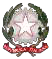 MINISTERO DELL’ISTRUZIONE, DELL’UNIVERSITÀ E DELLA RICERCAUFFICIO SCOLASTICO REGIONALE PER IL LAZIOISTITUTO D’ISTRUZIONE SUPERIORE “PUBLIO ELIO ADRIANO”Via Giorgio Petrocchi snc – 00019 TIVOLI (RM) 06121122545Sez. Associata Liceo Classico – Via Giorgio Petrocchi snc, Tivoli Cod. Mecc. RMPC10401GSez. Associata Liceo Artistico Via S. Agnese 44, Tivoli Cod. Mecc. RMSD104015Codice fiscale 94065590583  rmis104008@istruzione.it    rmis104008@pec.istruzione.it www.liceoadriano.edu.itPATTO PER LO SVILUPPO PROFESSIONALEVISTO 		il Decreto Ministeriale 27 ottobre 2015, n. 850; VISTA 		la Nota Ministeriale 2 agosto 2018, n. 35085; ANALIZZATA 	la documentazione interna, il PTOF e i curricula degli studi, la documentazione dei consigli di classe e le circolari interne, VALUTATO 	il bilancio iniziale di competenze, -  il sottoscritto ................................................................................................................................ docente di .............................................................................., in periodo di formazione e di prova, si impegna a frequentare, coerentemente con quanto dichiarato nel bilancio iniziale delle competenze, le  attività formative sotto indicate, finalizzate allo sviluppo professionale e al rafforzamento delle  proprie competenze didattiche il sottoscritto ........................................................................................................................dirigente scolastico dell’Istituto………….............................................................................................si impegna ad autorizzare la partecipazione e a fornire l’informazione in suo possesso circa iniziative interne o esterne di formazione (coerenti con l’elenco sotto riportato).In particolare, ai sensi dell’art. 5 comma 3 del Decreto Ministeriale 27 ottobre 2015, n. 850, “gli obiettivi di sviluppo delle competenze di natura culturale, disciplinare, didattico-metodologica e relazionale” del docente sono i seguenti:........................................................................ ,  ........................................................................ ,  ........................................................................ ,  .........................................................................,  Tali obiettivi sono “da raggiungere attraverso le attività formative di cui all’articolo 6 e la partecipazione ad attività formative attivate dall’istituzione scolastica o da reti di scuole nonché l’utilizzo eventuale delle risorse della Carta di cui all’articolo 1, comma 121, della Legge”  [Legge 13 luglio 2015, n. 107/15] (selezionare le aree di interesse che si intendono approfondire)[  ] 	a. nuove risorse digitali e loro impatto sulla didattica; [  ] 	b. gestione della classe e problematiche relazionali; [  ] 	c. valutazione didattica e valutazione di sistema (autovalutazione e miglioramento); [  ] 	d. bisogni educativi speciali; [  ] 	e. contrasto alla dispersione scolastica; [   ] 	f. inclusione sociale e dinamiche interculturali; [   ] 	g. orientamento e alternanza scuola-lavoro; [   ] 	h. buone pratiche di didattiche disciplinariIl docente in periodo di formazione e prova redige la propria programmazione annuale, in cui specifica, condividendoli con il tutor, gli esiti di apprendimento attesi, le metodologie didattiche, le strategie inclusive per alunni con bisogni educativi speciali e di sviluppo delle eccellenze, gli strumenti e i criteri di valutazione, che costituiscono complessivamente gli obiettivi dell’azione didattica (art. 4, comma 2 del Decreto Ministeriale n. 850/2015).Al termine del periodo di formazione e prova, il docente, con la supervisione del docente tutor, traccia un nuovo bilancio di competenze per registrare i progressi di professionalità, l’impatto delle azioni formative realizzate, gli sviluppi ulteriori da ipotizzare (art. 5, comma 4 del Decreto Ministeriale n. 850/2015).DATA IL DOCENTE	IL TUTOR					IL DIRIGENTE SCOLASTICO